Internal Meeting   fnukad 04@07@2023		IQAC lfefr dh ,d cSBd fnukad 04@07@2023 le; nksigj 04%00 cts IQAC d{k esa vk;ksftr dh xbZA cSBd esa fuEukafdr fcanqvksa ij ppkZ gqbZ %&flfoy lsok vf/kfu;e ij lkr fnolh; QSdYVh MsOyiesaV izksxzkEl dh :ijs[kk r; dh xbZA dk;Z”kkyk fnukad 01@08@2023 ls 07@08@2023 rd vk;ksftr dh tk,xhA dk;Z”kkyk CysaMsM eksM esa gksxh ,oa mu laLFkkvksa dks Hkh vkeaf=r fd;k tk,xk] ftuls laLFkk ds Mou gSAVhfpax Mk;jh] fnuksfnu dh :ijs[kk r; dh x;hAizksQslj&,yqfeuh cSBd ij Hkh ppkZ dh x;hA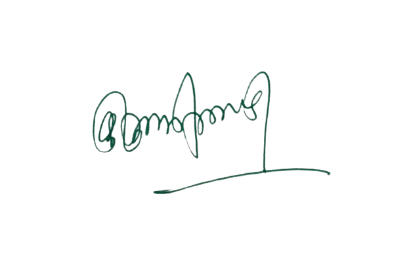 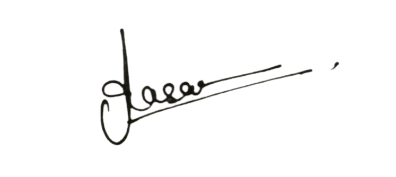 ¼MkW-vfurk lkgk½                                           ¼MkW- ds-,y-VkaMsdj½                       IQAC leUo;d                                           Ikzkpk;Z ¼laj{kd½                  “kkldh; fnfXot; egkfo|ky;                               “kkldh; fnfXot; egkfo|ky;   		       jktukanxkWo¼N-x-½						  jktukanxkWo¼N-x-½